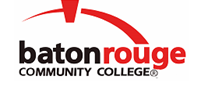 Baton Rouge Community CollegeAcademic Affairs Master SyllabusDate Approved:	28 August 2020Term and Year of Implementation:	Fall 2020Course Title:	Process Tech III Operations LabBRCC Course Rubric:	PTEC 2442Previous Course Rubric:	     Lecture Hours per week-Lab Hours per week-Credit Hours:	0-4-2Per semester:  Lecture Hours-Lab Hours-Instructional Contact Hours:	0-60-60Louisiana Common Course Number:	     CIP Code:	15.0613Course Description:	Provides laboratory exercises that complement the content of PTEC 2432, Process Technology III Operations.  Includes the operation of an entire unit within the process industry using existing knowledge of equipment, systems, and instrumentation.  Reinforces concepts related to commissioning, normal startup, normal operations, normal shutdown, turnarounds, and abnormal situations, as well as the process technician’s role in performing the tasks associated with these concepts within an operating unit.  Project required.  This course requires a lab fee.Prerequisites:	[PTEC 2073 (or PTEC 207)] and [PTEC 2423 (or PTEC 242)] and [PTEC 2421] and [PTEC 2633 (or PTEC 263)] with grades of "C" or betterCo-requisites:		PTEC 2432Suggested Enrollment Cap:	10Learning Outcomes.  Upon successful completion of this course, the students will be able to:1.	Simulate how an operator would startup and operate a plant under normal operation conditions by using process diagrams (piping and instrumentation diagrams (P&IDs), process flow diagrams (PFDs).2.	Perform the major steps during startup (initial commissioning, routine startup, and startup following a turnaround) of a process to meet normal operating conditions, including safety and environmental regulations.3.	Demonstrate the roles and responsibilities of a process technician during normal operating activities (shift change, monitoring controls and equipment, sampling, communications, etc.).4.	Verify appropriate corrective actions for returning an abnormal process to a steady-state operation and for performing a safe emergency shutdown in an abnormal situation.5.	Simulate the major steps performed during normal shutdown activities, including meeting safety and environmental regulations.6.	Verify steps taken to safely prepare equipment for both routine and shutdown maintenance activities (e.g. isolation, decontamination, permitting) and then returning equipment to service.Assessment Measures.  Assessment of all learning outcomes will be measured using the following methods:1.	Assessment measures may include, but are not limited to, essays, presentations, speeches, portfolios, performances, individual and collaborative projects, in-class activities, lab reports, homework, computer-based training (CBTs) modules, quizzes, exams, industry-based standards, and/or simulated training activities.Information to be included on the Instructor’s Course Syllabi:Disability Statement:  Baton Rouge Community College seeks to meet the needs of its students in many ways.  See the Office of Disability Services to receive suggestions for disability statements that should be included in each syllabus.Grading: The College grading policy should be included in the course syllabus.  Any special practices should also go here.  This should include the instructor’s and/or the department’s policy for make-up work.  For example in a speech course, “Speeches not given on due date will receive no grade higher than a sixty” or “Make-up work will not be accepted after the last day of class”.Attendance Policy:  Include the overall attendance policy of the college.  Instructors may want to add additional information in individual syllabi to meet the needs of their courses.General Policies: Instructors’ policy on the use of things such as beepers and cell phones and/or hand held programmable calculators should be covered in this section.Cheating and Plagiarism:  This must be included in all syllabi and should include the penalties for incidents in a given class.  Students should have a clear idea of what constitutes cheating in a given course.Safety Concerns:  In some courses, this may be a major issue.  For example, “No student will be allowed in the lab without safety glasses”.  General statements such as, “Items that may be harmful to one’s self or others should not be brought to class”.Library/ Learning Resources:  Since the development of the total person is part of our mission, assignments in the library and/or the Learning Resources Center should be included to assist students in enhancing skills and in using resources.  Students should be encouraged to use the library for reading enjoyment as part of lifelong learning.Expanded Course Outline:I.	The Operation UnitII.	Initial Unit Startup – Major ActivitiesIII.	Normal Startup IV.	Procedure WritingV.	Normal OperationsVI.	Abnormal OperationsVII.	On-the-Job Training (OJT)VIII.	Normal ShutdownIX.	Equipment MaintenanceX.	TurnaroundsXI.	Course Project – Conducting an OJT Session